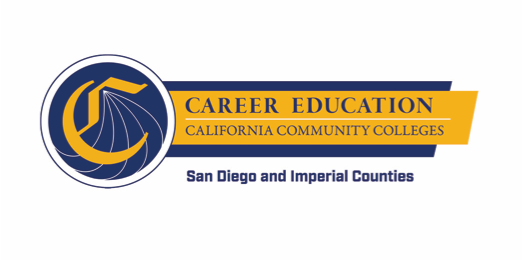 SWP - Implementation WORKGROUP #3: PATHWAY NAVIGATION AGENDAThursday, October 4, 2018 10:00 a.m. - 12:00 p.m.Miramar College – Room L-108INTRODUCTION AND OVERVIEW (approx. 10 minutes)Overview of AgendaUpdates (if any)DIGGING INTO THE WORK – Support and Review of Applications (approx. 60 minutes)Pre-RFA Informational SessionQuality Criteria Self-Assessments and One-on-One ConsultationsFinal Application ReviewNext StepsDIGGING INTO THE WORK – Student Success Technology (approx.  45 minutes)Technology Opportunity Assessment WorkshopNext StepsWRAP UP (approx. 5 minutes)